Informacja prasowa 					Tarnowo Podgórne, 13.11.2018 r.John Deere po raz pierwszy w grze Farming Simulator. Premiera nowej edycji 20 listopadaNajwiększy producent maszyn rolniczych na świecie dołączy do grona marek dostępnych w grze Farming Simulator 19. W grze będzie można wcielić się w operatora kultowych modeli ciągników i kombajnów John Deere.Na ten moment czekali fani serii gry Farming Simulator oraz miłośnicy marki John Deere. Po raz pierwszy w historii gracze zasiądą za sterami kultowych modeli maszyn rolniczych amerykańskiego giganta. Premiera gry przewidziana jest na 20 listopada. Gra będzie dostępna na PlayStation 4, Xbox One oraz komputery PC.Kultowe ciągniki i kombajnyJedną z ważniejszych cech nowej edycji gry jest obecność maszyn rolniczych John Deere. W grze będzie można wcielić się w operatora ciągników następujących serii: 6R, 6M, 7R, 8R oraz 8RT. Co więcej, sterować będzie można również kombajnami, m. in. T560i, a jak zapewniają twórcy z Giants Software, to nie koniec atrakcji związanych z obecnością marki w grze. Gracze mogą liczyć na kilka niespodzianek.- Obecność naszych maszyn w grze Farming Simulator to ważna chwila dla fanów, ale też dla całej społeczności pracowników marki John Deere – mówi Piotr Dziamski z John Deere.W grze będzie również możliwość kontrolowania poziomu zużycia paliwa, a także zainstalowania dodatkowych modułów ograniczających zużycie.- Wykorzystanie tej funkcji może być wstępem do zdobywania doświadczenia w optymalnym ustawianiu parametrów ciągnika w celu uzyskania najniższego zużycia paliwa. W realnej pracy polowej niskie spalanie jest wynagradzane uczestnikom programu „Gwarancji spalania paliwa w  ciągnikach  John Deere serii 8R, 7R oraz 6R (6 cylindrowych)”. John Deere wprowadził program „Gwarancji spalania” jako jedyny w branży maszyn rolniczych, zapewiając rolnikom również zwrot kosztów za nadwierne zużycie paliwa. Jest to odważny  i niespotykany na rynku krok, tym bardziej, że zdecydowaliśmy się ponosić odpowiedzialność pieniężną za zużycie paliwa przekraczające ustalony przez fabrykę poziom – dodaje Piotr Dziamski.Wszystkie maszyny w grze Farming Simulator są odwzorowywane z dbałością o każdy detal. To proces, który wymaga od twórców mrówczej pracy. Programiści otrzymują od producentów szczegółowe specyfikacje techniczne maszyn, a dodatkowo oddelegowani fotografowie dokumentują różne elementy, dzięki czemu każdy detal w grze wygląda jak autentyczny. Co więcej, specjaliści z Giant Software regularnie czytają fora internetowe, komentarze w mediach społecznościowych i reagują na sugestie graczy odnośnie wyglądu poszczególnych maszyn, stale je doskonaląc.Obok maszyn John Deere, w grze będą dostępne również modele wielu innych marek.Nowe funkcjonalnościWprowadzenie nowej marki to nie jedyna nowość, jaka będzie czekać na graczy w Farming Simulator 19.- Farming Simulator 19 wprowadzi dwa nowe środowiska — Amerykę Północną i Europę, gdzie gracze będą mieli możliwość założyć i rozwijać własne gospodarstwo rolne. W grze pojawią się także maszyny do uprawy owsa i bawełny – mówi Michał Łowigus, PR manager CDP, oficjalnego dystrybutora gry w Polsce.Twórcy gry wzbogacili również tryb chowu i opieki nad zwierzętami. Do grona zwierząt hodowlanych znanych z poprzednich części gry (trzoda chlewna, krowy, owce i kurczaki) dołączą konie, a co za tym idzie – jeździectwo, co pozwoli przemierzać rozległe tereny wokół farmy na konno, a także trenować je tak, aby później sprzedawać z zyskiem, przewożąc za pomocą nowych, specjalnie do tego przeznaczonych przyczep.W grze dostępny będzie również tryb multiplayer online. Pozwala on grać czterem graczom w dwóch opcjach:Współpracy przy bieżącej pracy gospodarstwa;Rywalizacji - każda drużyna wykonuje misję polegającą, np. na skoszeniu fragmentu pola kombajnem, zebraniu pozostałej słomy za pomocą prasy oraz załadowaniu balotów słomy na przyczepy transportowe.John Deere w social media: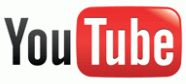 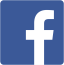 Hashtagi: #johndeere #rolnictwo #farmingsimulator19************************************************************Więcej informacji:Piotr DziamskiKierownik marketingu John Deere Polskae-mail: DziamskiPiotr@JohnDeere.com tel. 604 25 64 64Karol MaćkowiakPR Manager, dotrelationse-mail: karol.mackowiak@dotrelations.pl tel. 690 033 116